UWAGA! Aktualność kart jest sprawdzana nie rzadziej niż raz na trzy miesiące.Urząd Miasta i Gminy w Końskich, 26-200 Końskie, ul. Partyzantów 1                   e-poczta: organizacja@umkonskie.pl   www.umkonskie.pl 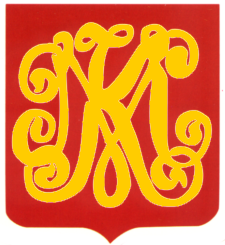 KARTA USŁUG NR:    URZĄD STANU CYWILNEGO (USC)Strona nr 1KARTA USŁUG NR:    URZĄD STANU CYWILNEGO (USC)Stron 1KARTA USŁUG NR:    URZĄD STANU CYWILNEGO (USC)Zmiana 01.03.15r.Nazwa usługi:POWRÓT PO ROZWODZIE DO NAZWISKA NOSZONEGO PRZED ZAWARCIEM MAŁŻEŃSTWANazwa usługi:POWRÓT PO ROZWODZIE DO NAZWISKA NOSZONEGO PRZED ZAWARCIEM MAŁŻEŃSTWANazwa usługi:POWRÓT PO ROZWODZIE DO NAZWISKA NOSZONEGO PRZED ZAWARCIEM MAŁŻEŃSTWAPodstawa prawna:Ustawa z dnia 28 listopada 2014 r. Prawo o aktach stanu cywilnego (t. j. Dz. U. z 2016r. poz. 2064 ze zm.) art. 13, 14, 17, 20, 22, 30, 32, 47, 52-60.Ustawa z dnia 16 listopada 2006 r. o opłacie skarbowej (t. j. Dz. U. z 2018 r. poz.1044 ze zm.).Ustawa z dnia 25 lutego 1964 r. Kodeks rodzinny i opiekuńczy (t. j. Dz. U. z 2017 r. poz. 682 ze zm.) art. 62, 88, 89, 891 i 901.Rozporządzenie Ministra Finansów z dnia 28.09.2007 r. w sprawie zapłaty opłaty skarbowej (Dz.U. z 2007 r. Nr 187, poz. 1330) Podstawa prawna:Ustawa z dnia 28 listopada 2014 r. Prawo o aktach stanu cywilnego (t. j. Dz. U. z 2016r. poz. 2064 ze zm.) art. 13, 14, 17, 20, 22, 30, 32, 47, 52-60.Ustawa z dnia 16 listopada 2006 r. o opłacie skarbowej (t. j. Dz. U. z 2018 r. poz.1044 ze zm.).Ustawa z dnia 25 lutego 1964 r. Kodeks rodzinny i opiekuńczy (t. j. Dz. U. z 2017 r. poz. 682 ze zm.) art. 62, 88, 89, 891 i 901.Rozporządzenie Ministra Finansów z dnia 28.09.2007 r. w sprawie zapłaty opłaty skarbowej (Dz.U. z 2007 r. Nr 187, poz. 1330) Podstawa prawna:Ustawa z dnia 28 listopada 2014 r. Prawo o aktach stanu cywilnego (t. j. Dz. U. z 2016r. poz. 2064 ze zm.) art. 13, 14, 17, 20, 22, 30, 32, 47, 52-60.Ustawa z dnia 16 listopada 2006 r. o opłacie skarbowej (t. j. Dz. U. z 2018 r. poz.1044 ze zm.).Ustawa z dnia 25 lutego 1964 r. Kodeks rodzinny i opiekuńczy (t. j. Dz. U. z 2017 r. poz. 682 ze zm.) art. 62, 88, 89, 891 i 901.Rozporządzenie Ministra Finansów z dnia 28.09.2007 r. w sprawie zapłaty opłaty skarbowej (Dz.U. z 2007 r. Nr 187, poz. 1330) Wymagane dokumenty:dowody osobiste /do wglądu/podanieWymagane dokumenty:dowody osobiste /do wglądu/podanieWymagane dokumenty:dowody osobiste /do wglądu/podanieOpłaty: Opłata skarbowa: 11,00 zł.W siedzibie USC lub na rachunek bankowy UMiG, okazując potwierdzenie wpłaty.Dane do przelewu:Urząd Miasta i Gminy w KońskichBank Pekao S.A. O/ Końskie07 1240 5006 1111 0010 1843 0049Opłaty: Opłata skarbowa: 11,00 zł.W siedzibie USC lub na rachunek bankowy UMiG, okazując potwierdzenie wpłaty.Dane do przelewu:Urząd Miasta i Gminy w KońskichBank Pekao S.A. O/ Końskie07 1240 5006 1111 0010 1843 0049Opłaty: Opłata skarbowa: 11,00 zł.W siedzibie USC lub na rachunek bankowy UMiG, okazując potwierdzenie wpłaty.Dane do przelewu:Urząd Miasta i Gminy w KońskichBank Pekao S.A. O/ Końskie07 1240 5006 1111 0010 1843 0049Czas realizacji usługi: Niezwłocznie, po złożeniu oświadczenia.Czas realizacji usługi: Niezwłocznie, po złożeniu oświadczenia.Czas realizacji usługi: Niezwłocznie, po złożeniu oświadczenia.Miejsce załatwienia sprawy: Miejsce załatwienia sprawy: Miejsce załatwienia sprawy: Nr pokoju: 201 w zachodnim skrzydle UMiG  26-200 Końskie ul. Partyzantów 1Nr pokoju: 201 w zachodnim skrzydle UMiG  26-200 Końskie ul. Partyzantów 1Nr pokoju: 201 w zachodnim skrzydle UMiG  26-200 Końskie ul. Partyzantów 1Nr telefonu: (041) 372-29-46, fax. 372-29-55, wew. 201Nr telefonu: (041) 372-29-46, fax. 372-29-55, wew. 201Nr telefonu: (041) 372-29-46, fax. 372-29-55, wew. 201Godziny pracy: poniedziałek – piątek – 730 - 1530Godziny pracy: poniedziałek – piątek – 730 - 1530Godziny pracy: poniedziałek – piątek – 730 - 1530Tryb odwoławczy: Odmowa przyjęcia oświadczenia następuje w formie decyzji,                    od której służy odwołanie do Wojewody Świętokrzyskiego za pośrednictwem Kierownika Urzędu Stanu Cywilnego w terminie 14 dni od dnia jej doręczenia.Tryb odwoławczy: Odmowa przyjęcia oświadczenia następuje w formie decyzji,                    od której służy odwołanie do Wojewody Świętokrzyskiego za pośrednictwem Kierownika Urzędu Stanu Cywilnego w terminie 14 dni od dnia jej doręczenia.Tryb odwoławczy: Odmowa przyjęcia oświadczenia następuje w formie decyzji,                    od której służy odwołanie do Wojewody Świętokrzyskiego za pośrednictwem Kierownika Urzędu Stanu Cywilnego w terminie 14 dni od dnia jej doręczenia.Uwagi: W celu powrotu do nazwiska noszonego przed zawarciem małżeństwa, osoba rozwiedziona powinna złożyć oświadczenie - nie później niż 3 miesiące od daty uprawomocnienia się wyroku, będąc poza granicami Polski przed Konsulem Rzeczypospolitej Polskiej.Po upływie w/w terminu zmiana nazwiska jest możliwa tylko i wyłącznie w trybie administracyjnej zmiany nazwiska.Uwagi: W celu powrotu do nazwiska noszonego przed zawarciem małżeństwa, osoba rozwiedziona powinna złożyć oświadczenie - nie później niż 3 miesiące od daty uprawomocnienia się wyroku, będąc poza granicami Polski przed Konsulem Rzeczypospolitej Polskiej.Po upływie w/w terminu zmiana nazwiska jest możliwa tylko i wyłącznie w trybie administracyjnej zmiany nazwiska.Uwagi: W celu powrotu do nazwiska noszonego przed zawarciem małżeństwa, osoba rozwiedziona powinna złożyć oświadczenie - nie później niż 3 miesiące od daty uprawomocnienia się wyroku, będąc poza granicami Polski przed Konsulem Rzeczypospolitej Polskiej.Po upływie w/w terminu zmiana nazwiska jest możliwa tylko i wyłącznie w trybie administracyjnej zmiany nazwiska.Miejsce na notatki:Miejsce na notatki:Miejsce na notatki: